Oświadczenie majątkowe firmy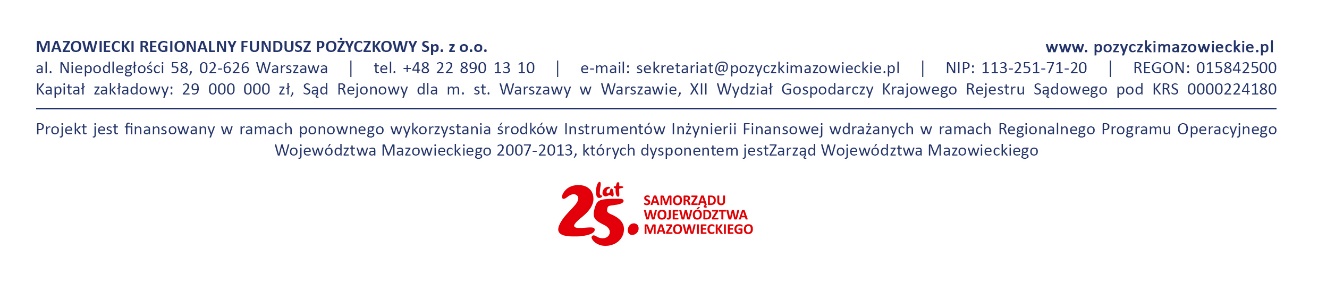 Załącznik nr 42 do wnioskuInformacje o poręczycielu.Informacje o poręczycielu.Informacje o poręczycielu.Informacje o poręczycielu.Informacje o poręczycielu.Informacje o poręczycielu.Informacje o poręczycielu.Informacje o poręczycielu.Informacje o poręczycielu.Informacje o poręczycielu.Informacje o poręczycielu.Informacje o poręczycielu.Informacje o poręczycielu.Informacje o poręczycielu.Informacje o poręczycielu.Informacje o poręczycielu.Nazwa firmy:Nazwa firmy:Nazwa firmy:Nazwa firmy:Adres siedziby:Adres siedziby:Adres siedziby:Adres siedziby:Adres korespondencyjny:Adres korespondencyjny:Adres korespondencyjny:Adres korespondencyjny:NIP :NIP :NIP :NIP :REGON:REGON:Osoba do kontaktu.Osoba do kontaktu.Osoba do kontaktu.Osoba do kontaktu.Osoba do kontaktu.Osoba do kontaktu.Osoba do kontaktu.Osoba do kontaktu.Osoba do kontaktu.Osoba do kontaktu.Osoba do kontaktu.Osoba do kontaktu.Osoba do kontaktu.Osoba do kontaktu.Osoba do kontaktu.Osoba do kontaktu.Imię i nazwisko:Imię i nazwisko:Imię i nazwisko:Imię i nazwisko:Telefon:Telefon:Telefon:Telefon:e-Mail:e-Mail:Data rozpoczęcia działalności:Data rozpoczęcia działalności:Data rozpoczęcia działalności:Data rozpoczęcia działalności:PKD działalności podstawowej:PKD działalności podstawowej:PKD działalności podstawowej:PKD działalności podstawowej:PKD działalności podstawowej:Przedmiot działalności:Przedmiot działalności:Przedmiot działalności:Przedmiot działalności:Informacje finansowe.Informacje finansowe.Informacje finansowe.Informacje finansowe.Informacje finansowe.Informacje finansowe.Informacje finansowe.Informacje finansowe.Informacje finansowe.Informacje finansowe.Informacje finansowe.Informacje finansowe.Informacje finansowe.Informacje finansowe.Informacje finansowe.Informacje finansowe.Dochód za ubiegły rok:Dochód za ubiegły rok:Dochód za ubiegły rok:Dochód za ubiegły rok:Dochód za okres bieżący:Dochód za okres bieżący:Dochód za okres bieżący:Dochód za okres bieżący:Majątek wnioskodawcy (powyżej 10 tys. PLN)Majątek wnioskodawcy (powyżej 10 tys. PLN)Majątek wnioskodawcy (powyżej 10 tys. PLN)Majątek wnioskodawcy (powyżej 10 tys. PLN)Majątek wnioskodawcy (powyżej 10 tys. PLN)Majątek wnioskodawcy (powyżej 10 tys. PLN)Majątek wnioskodawcy (powyżej 10 tys. PLN)Majątek wnioskodawcy (powyżej 10 tys. PLN)Majątek wnioskodawcy (powyżej 10 tys. PLN)Majątek wnioskodawcy (powyżej 10 tys. PLN)Majątek wnioskodawcy (powyżej 10 tys. PLN)Majątek wnioskodawcy (powyżej 10 tys. PLN)Majątek wnioskodawcy (powyżej 10 tys. PLN)Majątek wnioskodawcy (powyżej 10 tys. PLN)Majątek wnioskodawcy (powyżej 10 tys. PLN)Majątek wnioskodawcy (powyżej 10 tys. PLN)Rodzaj: nieruchomości, ruchomości, pojazdy, lokaty, inneRodzaj: nieruchomości, ruchomości, pojazdy, lokaty, inneRodzaj: nieruchomości, ruchomości, pojazdy, lokaty, inneOznaczenie: KW, nr VIN, inneOznaczenie: KW, nr VIN, inneOznaczenie: KW, nr VIN, inneWartość rynkowaWartość rynkowaWartość rynkowaWartość rynkowaWartość rynkowaObciążenia (hipoteka, zastaw, przewłaszczenie)Obciążenia (hipoteka, zastaw, przewłaszczenie)Obciążenia (hipoteka, zastaw, przewłaszczenie)Obciążenia (hipoteka, zastaw, przewłaszczenie)Obciążenia (hipoteka, zastaw, przewłaszczenie)Zobowiązania z tytułu zaciągniętych kredytów, leasingu, pożyczek, faktoringu, udzielonych poręczeń i inne(dotyczy również innych członków rodziny pozostających we wspólnocie majątkowej).Zobowiązania z tytułu zaciągniętych kredytów, leasingu, pożyczek, faktoringu, udzielonych poręczeń i inne(dotyczy również innych członków rodziny pozostających we wspólnocie majątkowej).Zobowiązania z tytułu zaciągniętych kredytów, leasingu, pożyczek, faktoringu, udzielonych poręczeń i inne(dotyczy również innych członków rodziny pozostających we wspólnocie majątkowej).Zobowiązania z tytułu zaciągniętych kredytów, leasingu, pożyczek, faktoringu, udzielonych poręczeń i inne(dotyczy również innych członków rodziny pozostających we wspólnocie majątkowej).Zobowiązania z tytułu zaciągniętych kredytów, leasingu, pożyczek, faktoringu, udzielonych poręczeń i inne(dotyczy również innych członków rodziny pozostających we wspólnocie majątkowej).Zobowiązania z tytułu zaciągniętych kredytów, leasingu, pożyczek, faktoringu, udzielonych poręczeń i inne(dotyczy również innych członków rodziny pozostających we wspólnocie majątkowej).Zobowiązania z tytułu zaciągniętych kredytów, leasingu, pożyczek, faktoringu, udzielonych poręczeń i inne(dotyczy również innych członków rodziny pozostających we wspólnocie majątkowej).Zobowiązania z tytułu zaciągniętych kredytów, leasingu, pożyczek, faktoringu, udzielonych poręczeń i inne(dotyczy również innych członków rodziny pozostających we wspólnocie majątkowej).Zobowiązania z tytułu zaciągniętych kredytów, leasingu, pożyczek, faktoringu, udzielonych poręczeń i inne(dotyczy również innych członków rodziny pozostających we wspólnocie majątkowej).Zobowiązania z tytułu zaciągniętych kredytów, leasingu, pożyczek, faktoringu, udzielonych poręczeń i inne(dotyczy również innych członków rodziny pozostających we wspólnocie majątkowej).Zobowiązania z tytułu zaciągniętych kredytów, leasingu, pożyczek, faktoringu, udzielonych poręczeń i inne(dotyczy również innych członków rodziny pozostających we wspólnocie majątkowej).Zobowiązania z tytułu zaciągniętych kredytów, leasingu, pożyczek, faktoringu, udzielonych poręczeń i inne(dotyczy również innych członków rodziny pozostających we wspólnocie majątkowej).Zobowiązania z tytułu zaciągniętych kredytów, leasingu, pożyczek, faktoringu, udzielonych poręczeń i inne(dotyczy również innych członków rodziny pozostających we wspólnocie majątkowej).Zobowiązania z tytułu zaciągniętych kredytów, leasingu, pożyczek, faktoringu, udzielonych poręczeń i inne(dotyczy również innych członków rodziny pozostających we wspólnocie majątkowej).Zobowiązania z tytułu zaciągniętych kredytów, leasingu, pożyczek, faktoringu, udzielonych poręczeń i inne(dotyczy również innych członków rodziny pozostających we wspólnocie majątkowej).Zobowiązania z tytułu zaciągniętych kredytów, leasingu, pożyczek, faktoringu, udzielonych poręczeń i inne(dotyczy również innych członków rodziny pozostających we wspólnocie majątkowej).Lp.Nazwa instytucji finansującejRodzaj zobowiązaniaRodzaj zobowiązaniaRodzaj zobowiązaniaKwota udzielonaKwota udzielonaKwota pozostała do spłatyKwota pozostała do spłatyKwota pozostała do spłatyWysokość miesięcznej ratyWysokość miesięcznej ratyWysokość miesięcznej ratyData spłaty zobowiązaniaData spłaty zobowiązaniaData spłaty zobowiązania1234Oświadczenia.Oświadczenia.Oświadczam, że wszystkie informacje podane w niniejszym kwestionariuszu  są prawdziwe, kompletne i w pełni odzwierciedlają sytuację  prawną, finansową i gospodarczą reprezentowanego podmiotu oraz są zgodne ze stanem faktycznym.Tak      /     Nie Oświadczam, że na dzień złożenia wniosku o pożyczkę reprezentowany przeze mnie podmiot  nie posiada żadnych zaległości publicznoprawnych, w tym zaległości wobec Zakładu Ubezpieczeń Społecznych i Urzędu Skarbowego, nie toczy się też żadne postępowanie związane z przedmiotowymi zaległościami.  Tak      /     Nie Oświadczam, że jako reprezentant podmiotu nie zostałem skazany za przestępstwa składania fałszywych zeznań, przestępstwa przeciwko mieniu, przestępstwa przeciwko wiarygodności dokumentów, przestępstwa przeciwko obrotowi pieniędzmi  i papierami wartościowymi, przestępstwa przeciwko obrotowi gospodarczemu, przestępstwa skarbowe albo inne związane z prowadzeniem działalności gospodarczej lub popełnione w celu osiągnięcia korzyści majątkowej.Tak      /     Nie Świadomy/a odpowiedzialności karnej wynikającej z art. 297 § 1 Ustawy z dnia 6 czerwca 1997 r. Kodeks karny (Dz.U. Nr 88, poz.553) jednocześnie oświadczam, pod rygorem wypowiedzenia umowy pożyczki, że informacje zawarte w kwestionariuszu są zgodne ze stanem faktycznym i prawnym.Tak      /     Nie ____________________________________________________________miejscowość, dataczytelny podpis Oświadczającego